Dyrektor Sądu Okręgowego 		                                   Siedlce, dnia 10 listopada 2021 r.                       w  SiedlcachZnak sprawy: ZP-261-51/21                                                                                                                                                                                        Wszyscy uczestnicy postępowaniaINFORMACJAO WYBORZE OFERTYSkarb Państwa - Sąd Okręgowy w Siedlcach informuje, iż w postępowaniu o udzielenie zamówienia publicznego, o wartości szacunkowej nieprzekraczającej kwoty 130 000 zł netto,        o której mowa w art. 2 ust. 1 pkt. 1 ustawy z dnia 11 września 2019 r. – Prawo zamówień publicznych (Dz. U z 2021 r., poz. 1129 ze zm.) na: „Naprawę dachu i wymiana wpustów dachowych w budynku Sądu Rejonowego w Sokołowie Podlaskim.”, dokonano wyboru najkorzystniejszej oferty. W postępowaniu wybrano ofertę nr 2 złożoną przez: MARGALO P.H.U Robert KurpiewskiŻanecin ul. ks. Popiełuszki 16C08-300 Sokołów PodlaskiCena ryczałtowa brutto: 26 528,26 zł   UZASADNIENIE WYBORU:  Oferta w/w Wykonawcy odpowiada wszystkim wymaganiom Zamawiającego określonym w Zaproszeniu do złożenia oferty i została oceniona jako najkorzystniejsza w oparciu o podane kryterium wyboru, którym była najniższa cena.  Poniżej przedstawiamy zbiorcze zestawienie wszystkich ofert złożonych w postępowaniu: Numer ofertyNazwa (firma) i adres WykonawcyCena ryczałtowa brutto   1PROGRESS Magdalena Paczek                                                ul. Szybowcowa 2                                                  96-321 Żabia Wola68 000,00 zł 2 MARGALO P.H.U Robert Kurpiewski                                                        Żanecin ul. ks. Popiełuszki 16C                                                                 08-300 Sokołów Podlaski	26 528,26 zł3„DACH-BUD Wójcik” Michał Wójcik                                Borki Paduchy 8B                                                                              08-112 Wiśniew33 900,00 zł 4Zakład Usług Budowlanych                                                                   Grzegorz Czarnocki                                                                                 Żabokliki ul. Korczewska 38                                                                      08-110 Siedlce 46 125,00 zł 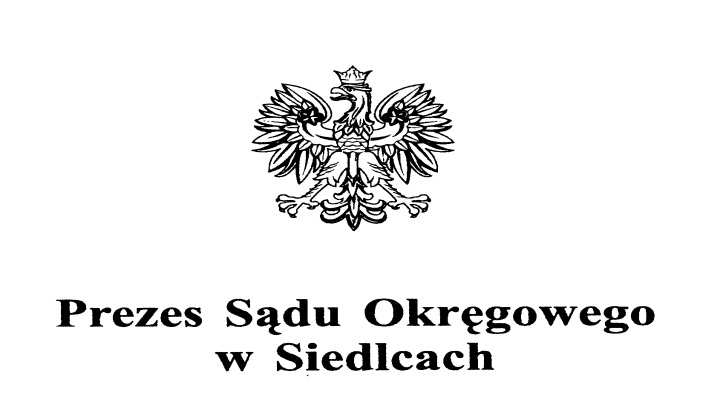 